Board of Selectmen Meeting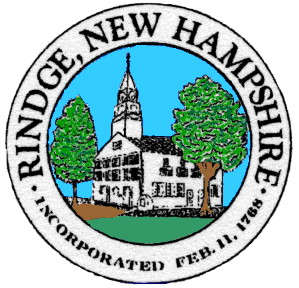 Town OfficeWednesday, __1/26/2022___6:00__ PM Public MeetingAgendaPledge of Allegiance Selectmen’s Announcements: Citizen’s ForumConsent AgendaApproval of:      Minutes 1/18/2022, 1/19/2022Payroll 1/27/2022Accounts payable 1/13/2022, 1/27/2022Old BusinessFinalize Warrant Articles KRT Settlement RecommendationsNew BusinessSafer Grant for additional fire fighter(s)Grants and donationsWho will be presenting the Warrant Articles at Deliberative Session?Informational Items/Communications/UpdatesAny other official business to come before the Board